КАРАР	                                                                                 ПОСТАНОВЛЕНИЕ09  ноябрь 2015 й.                        №  34                              09 ноября 2015 г.Об аттестации экспертов, привлекаемых к проведению мероприятий по муниципальному контролю на территории сельского поселения Метевбашевский сельсовет  муниципального района Белебеевский район Республики БашкортостанВо исполнение постановления Правительства Российской Федерации         от 10.07.2014г. № 636 «Об аттестации экспертов, привлекаемых органами, уполномоченными на осуществление государственного контроля (надзора), органами  муниципального контроля,  к проведению  мероприятий  по контролю»ПОСТАНОВЛЯЮ:1. Образовать аттестационную комиссию при администрации сельского поселения Метевбашевский сельсовет  муниципального района Белебеевский район Республики Башкортостан для проведения квалификационного экзамена по аттестации экспертов, привлекаемых к проведению мероприятий по муниципальному контролю, и утвердить ее состав согласно приложению 1.2.Утвердить:2.1. Положение об аттестационной комиссии при администрации  сельского поселения Метевбашевский сельсовет муниципального района Белебеевский район Республики Башкортостан для проведения квалификационного экзамена по аттестации экспертов, привлекаемых к проведению мероприятий по муниципальному контролю, согласно приложению 2.2.2. Перечень видов экспертиз, для проведения которых администрации сельского поселения Метевбашевский сельсовет  муниципального района Белебеевский район Республики Башкортостан требуется привлечение экспертов, согласно приложению 3. 2.4.Форму заявления об аттестации эксперта, привлекаемого администрацией сельского поселения Метевбашевский сельсовет  муниципального района Белебеевский район Республики Башкортостан к проведению мероприятий по муниципальному контролю, согласно приложению 4. 2.3. Критерии аттестации экспертов, привлекаемых администрацией  сельского поселения Метевбашевский сельсовет  муниципального района Белебеевский район Республики Башкортостан к проведению мероприятий по муниципальному контролю, согласно приложению 5. 2.5. Порядок проведения квалификационного экзамена при аттестации экспертов, привлекаемых администрацией сельского поселения Метевбашевский сельсовет  муниципального района Белебеевский район Республики Башкортостан к проведению мероприятий по муниципальному контролю, согласно приложению 6. 2.6. Форму экзаменационного бюллетеня результатов проведения квалификационного экзамена претендентом на получение аттестата согласно приложению 7. 2.7. Форму протокола аттестационной комиссии по результатам проведения квалификационного экзамена согласно приложению 8. 2.8. Правила формирования и ведения реестра аттестованных экспертов, привлекаемых администрацией сельского поселения Метевбашевский сельсовет  муниципального района Белебеевский район Республики Башкортостан к проведению мероприятий по муниципальному  контролю, согласно приложению 9.2.9. Форму реестра экспертов, привлекаемых Администрацией  сельского поселения Метевбашевский сельсовет  муниципального района Белебеевский район Республики Башкортостан к проведению мероприятий по муниципальному контролю, согласно приложению 10.3. Обнародовать настоящее постановление в здании администрации сельского поселения Метевбашевский сельсовет  муниципального района Белебеевский район Республики Башкортостан и разместить данное постановление на официальном сайте сельского поселения Метевбашевский муниципального района Белебеевский район Республики Башкортостан.4. Контроль за исполнением настоящего постановления оставляю за собой.Глава сельского  поселения                                                             М.М.Зайруллин Приложение  1 к постановлению администрации сельского поселения  Метевбашевский сельсовет  муниципального района Белебеевский район Республики Башкортостан от «09» ноября 2015 года № 34                                          Составаттестационной комиссии при администрации сельского поселения Метевбашевский   сельсовет  муниципального района Белебеевский район Республики Башкортостан для проведения квалификационного экзамена по аттестации экспертов, привлекаемых к проведению мероприятий по муниципальному контролюУправляющий делами                                                                    З.Р.ГумероваПриложение  2 к постановлению администрации сельского поселения  Метевбашевский сельсовет  муниципального района Белебеевский район Республики Башкортостан от «09» ноября 2015 года № 34Положениеоб аттестационной комиссии при администрации сельского поселения Метевбашевский сельсовет  муниципального района Белебеевский район Республики Башкортостан для проведения квалификационного экзамена по аттестации экспертов, привлекаемых к проведению мероприятий по муниципальному контролю1. Настоящее Положение определяет порядок работы аттестационной комиссии при администрации сельского поселения Метевбашевский сельсовет  муниципального района Белебеевский район Республики Башкортостан для проведения квалификационного экзамена по аттестации экспертов, привлекаемых к проведению мероприятий по муниципальному контролю (далее - аттестационная комиссия), образованной в соответствии с пунктом 12 правил аттестации экспертов, привлекаемых органами, уполномоченными на осуществление государственного контроля (надзора), органами муниципального контроля, к проведению мероприятий по контролю в соответствии с Федеральным законом "О защите прав юридических лиц и индивидуальных предпринимателей при осуществлении государственного контроля (надзора) и муниципального контроля", утвержденных Постановлением Правительства Российской Федерации от 10.07.2014 г. № 636 «Об аттестации экспертов, привлекаемых органами, уполномоченными на осуществление государственного контроля (надзора), органами муниципального контроля к проведению мероприятий по контролю».2. Аттестационная комиссия является постоянно действующим органом, созданным с целью определения на основе результатов квалификационного экзамена соответствия гражданина, претендующего на получение аттестации эксперта, привлекаемого администрацией сельского поселения Метевбашевский  муниципального района Белебеевский район Республики Башкортостан к проведению мероприятий по муниципальному контролю (далее - заявитель), критериям аттестации, установленным настоящим постановлением (далее - критерии аттестации).3. С целью проведения квалификационного экзамена аттестационная комиссия:организует индивидуальное собеседование с экспертами в процессе проведения квалификационного экзамена;обеспечивает соблюдение порядка проведения квалификационного экзамена, установленного настоящим постановлением;принимает решения по итогам квалификационного экзамена;оформляет протокол по результатам квалификационного экзамена.4. Состав аттестационной комиссии утверждается главой администрации сельского поселения Метевбашевский сельсовет  муниципального района Белебеевский район Республики Башкортостан. 5. Председатель аттестационной комиссии выполняет следующие функции:осуществляет общее руководство деятельностью аттестационной комиссии;определяет полномочия секретаря, членов аттестационной комиссии;ведет заседания аттестационной комиссии.6. Секретарь аттестационной комиссии выполняет следующие функции:организует работу аттестационной комиссии;ведет делопроизводство аттестационной комиссии, в том числе протоколы аттестационной комиссии, осуществляет подготовку к проведению квалификационного экзамена, проектов решений аттестационной комиссии;своевременно информирует всех членов аттестационной комиссии о заседаниях аттестационной комиссии;осуществляет регистрацию заявителей на квалификационном экзамене с присвоением им индивидуальных идентификационных номеров;организует размещение информации о проведении квалификационного экзамена на официальном сайте сельского поселения Метевбашевский  сельсовет  муниципального района Белебеевский район Республики Башкортостан;направляет копию постановления  администрации сельского поселения Метевбашевский сельсовет  муниципального района Белебеевский район Республики Башкортостан об аттестации (отказе в аттестации) в течение 5 рабочих дней со дня принятия такого решения заявителю посредством заказного почтового отправления с уведомлением о вручении либо в виде электронного документа (скан-копии документа) через информационно-телекоммуникационную сеть "Интернет".в течение 3 рабочих дней со дня принятия решения об аттестации вносит сведения об аттестации эксперта в реестр и публикует их на официальном сайте  сельского поселения  Метевбашевский сельсовет  муниципального района Белебеевский район Республики Башкортостан.7. Член аттестационной комиссии выполняет следующие функции:задает эксперту вопросы, с целью выявления уровня профессиональной компетенции в ходе индивидуального собеседования;обеспечивает соблюдение порядка проведения квалификационного экзамена заявителями;участвует в принятии решений по итогам квалификационного экзамена.8. Заседания аттестационной комиссии проводятся по мере необходимости.9. Заседание аттестационной комиссии считается правомочным, если на нем присутствует более половины членов аттестационной комиссии.10. Место и время проведения квалификационного экзамена определяются в соответствии с уведомлением о допуске претендента (эксперта) к квалификационному экзамену, направляемым администрацией сельского поселения Метевбашевский сельсовет  муниципального района Белебеевский район Республики Башкортостан претенденту (эксперту).Управляющий делами                                                                    З.Р.ГумероваПриложение 3 к постановлению администрации сельского поселения  Метевбашевский сельсовет  муниципального района Белебеевский район Республики Башкортостан от «09» ноября 2015 года № 34Переченьвидов экспертиз, для проведения которых администрации сельского поселения Метевбашевский сельсовет  муниципального района Белебеевский район Республики Башкортостан требуется привлечение экспертовУправляющий делами                                                                   З.Р.ГумероваПриложение  4 к постановлению администрации сельского поселения  Метевбашевский сельсовет  муниципального района Белебеевский район Республики Башкортостан от «09» ноября 2015 года № 34Заявление об аттестации эксперта, привлекаемого администрацией сельского поселения Метевбашевский сельсовет  муниципального района Белебеевский район Республики Башкортостан к проведению мероприятийпо муниципальному контролюВ Администрацию сельского поселения  муниципального района Белебеевский район Республики Башкортостанот ______________________________________________________________(указываются  фамилия, имя и отчество заявителя)адрес места  жительства______________________________________________________________________________________________________________ (указывается адрес места жительства заявителя)данные документа, удостоверяющего личность ________________________  _________________________________________________________________  (указываются  реквизиты документа, удостоверяющего личность  заявителя)номер телефона и адрес электронной почты____________________________ _________________________________________________________________  идентификационный номер налогоплательщика ________________________(указываются ИНН и реквизиты документа о постановке на учет в налоговом органе заявителя) Прошу аттестовать меня в качестве эксперта, привлекаемого администрацией сельского поселения Метевбашевский сельсовет  муниципального района Белебеевский район Республики Башкортостан к проведению мероприятий по муниципальному контролю, при осуществлении:Заявляю о согласии на обработку моих персональных данных, содержащихся в заявлении, в порядке, установленном законодательством Российской Федерации о персональных данных.В качестве индивидуального предпринимателя не зарегистрирован.К настоящему заявлению прилагаются копии документов, подтверждающих соответствие критериям аттестации экспертов, привлекаемых к проведению мероприятий по муниципальному контролю, по описи от «___» _________20 __г.Заявление составлено  "_____" _______________ 20___ г.  _________________________               				      __________________      (фамилия, имя, отчество заявителя)                      				              (подпись заявителя)   Управляющий делами                                                                    З.Р.ГумероваПриложение  5 к постановлению администрации сельского поселения  Метевбашевский сельсовет  муниципального района Белебеевский район Республики Башкортостан от «09» ноября2015 года № 34Критерии аттестации экспертов, привлекаемых администрацией сельского поселения Метевбашевский сельсовет  муниципального района Белебеевский район Республики Башкортостан к проведению мероприятий по муниципальному контролюЭксперт, привлекаемый администрацией сельского поселения Метевбашевский сельсовет  муниципального района Белебеевский район Республики Башкортостан к проведению мероприятий по муниципальному контролю, а также эксперт в целях его переаттестации либо аттестации в случае изменения области экспертизы не должен являться индивидуальным предпринимателем и должен соответствовать следующим критериям: 1) наличие высшего или послевузовского профессионального образования;2) наличие стажа практической работы по профилю экспертной деятельности не менее 3 лет;3) знание законодательства Российской Федерации, в том числе по профилю экспертной деятельности, Федерального закона от 26.12.2008 г. № 294-ФЗ                      «О защите прав юридических лиц и индивидуальных предпринимателей при осуществлении государственного контроля (надзора) и муниципального контроля»; 4) умение проводить необходимые исследования, оформлять по их результатам соответствующие документы;5) способность к логическому мышлению, анализу, систематизации, обобщению, критическому осмыслению информации, формулированию и  обоснованию профессиональных суждений.6) умение пользоваться компьютерной техникой и другой оргтехникой, информационно-телекоммуникационными технологиями.Управляющий  делами                                                                     З.Р.ГумероваПриложение 6 к постановлению администрации сельского поселения  Метевбашевский сельсовет  муниципального района Белебеевский район Республики Башкортостан от «09» ноября 2015 года № 34Порядокпроведения квалификационного экзамена при аттестации экспертов, привлекаемых администрацией сельского поселения Метевбашевский  сельсовет  муниципального района Белебеевский район Республики Башкортостан к проведению мероприятий по муниципальному контролю 1. Квалификационный экзамен при аттестации экспертов, привлекаемых администрацией сельского поселения Метевбашевский сельсовет  муниципального района Белебеевский район Республики Башкортостан к проведению мероприятий по муниципальному контролю в соответствии с Федеральным законом от 26.12.2008 г. № 294-ФЗ                 "О защите прав юридических лиц и индивидуальных предпринимателей при осуществлении государственного контроля (надзора) и муниципального контроля" (далее - квалификационный экзамен), проводится аттестационной комиссией администрации сельского поселения Метевбашевский сельсовет  муниципального района Белебеевский район Республики Башкортостан.2. Основанием для проведения квалификационного экзамена является поступившее в аттестационную комиссию решение администрации сельского поселения Метевбашевский сельсовет  муниципального района Белебеевский район Республики Башкортостан о допуске эксперта, привлекаемого к проведению мероприятий по муниципальному контролю (далее - заявитель), к проведению квалификационного экзамена, принятое в течение 15 рабочих дней со дня поступления заявления об аттестации по результатам проверки администрацией  сельского поселения Метевбашевский сельсовет муниципального района Белебеевский район Республики Башкортостан представленных заявителем документов и сведений.3. Администрация сельского поселения Метевбашевский сельсовет  муниципального района Белебеевский район Республики Башкортостан уведомляет заявителя о принятом решении, указанном в пункте 2 настоящего Порядка, в течение 5 рабочих дней со дня принятия такого решения посредством заказного почтового отправления с уведомлением о вручении либо в виде электронного документа, подписанного простой электронной подписью, через информационно-телекоммуникационные сети общего доступа, включая сеть "Интернет" либо вручается при личном приеме.4. Дата проведения квалификационного экзамена устанавливается не позднее трех месяцев со дня получения заявления об аттестации.Заявитель в течение 10 рабочих дней со дня направления ему уведомления о месте, дате и времени проведения квалификационного экзамена вправе направить в администрацию сельского поселения Метевбашевский сельсовет  муниципального района Белебеевский район Республики Башкортостан заявление об изменении даты и времени проведения квалификационного экзамена, но не более одного раза в рамках процедуры его аттестации.5. Заявитель должен в установленное время явиться на квалификационный экзамен, имея с собой документ, удостоверяющий личность.Заявитель, не имеющий при себе паспорта гражданина Российской Федерации или иного документа, удостоверяющего его личность, либо опоздавший к началу квалификационного экзамена, считается не явившимся на квалификационный экзамен.6. Секретарь аттестационной комиссии осуществляет регистрацию заявителей и проставляет напротив фамилии, имени, отчества (при наличии) каждого заявителя индивидуальный идентификационный номер. Заявитель подтверждает ознакомление с присвоенным ему индивидуальным идентификационным номером личной подписью в регистрационном списке присутствующих на квалификационном экзамене заявителей.Регистрация заявителей проводится до начала заседания аттестационной комиссии.Не прошедшие регистрацию на квалификационный экзамен заявители вносятся секретарем аттестационной комиссии в протокол аттестационной комиссии по проведению квалификационного экзамена (приложение 8) как не явившиеся.7. Квалификационный экзамен проводится в форме индивидуального собеседования.8. При проведении квалификационного экзамена заявитель отвечает на вопросы, поступившие в ходе индивидуального собеседования.Вопросы, поступающие в ходе индивидуального собеседования, задаются с учетом указанной заявителем в заявлении об аттестации области экспертизы.9. В помещении, в котором проводится квалификационный экзамен, допускается присутствие только заявителей, членов аттестационной комиссии.10. В ходе проведения квалификационного экзамена не допускается использование заявителями специальной, справочной и иной литературы, письменных заметок, средств мобильной связи и иных средств хранения и передачи информации.Общение между заявителями в процессе проведения экзамена не допускается.11. По каждому вопросу, поступающему в ходе индивидуального собеседования, член аттестационной комиссии выставляет заявителю оценку: "зачтено" или "не зачтено". Ответ на вопрос считается зачтенным, если большинство присутствующих на квалификационном экзамене членов аттестационной комиссии поставили оценку "зачтено".12. Каждым членом аттестационной комиссии ведется экзаменационный бюллетень (приложение 7), в котором указываются дата и место проведения квалификационного экзамена; фамилия, имя, отчество (при наличии) члена аттестационной комиссии; фамилия, имя, отчество (при наличии) каждого заявителя; выставляется оценка за ответ по каждому вопросу.Экзаменационный бюллетень подписывается членом аттестационной комиссии и приобщается к протоколу аттестационной комиссии.13. Квалификационный экзамен считается сданным в случае, если оценка "зачтено" получена по всем заданным вопросам.14. По результатам квалификационного экзамена аттестационная комиссия признает заявителя сдавшим (не сдавшим) квалификационный экзамен. Указанное решение принимается в день проведения квалификационного экзамена. Сдавший квалификационный экзамен заявитель считается соответствующим квалификационным требованиям.15. В случае получения неудовлетворительной оценки заявитель имеет право на повторную сдачу квалификационного экзамена (после соответствующей подготовки).16. Результаты квалификационного экзамена и решение по его результатам оформляются протоколом аттестационной комиссии, который подписывается председательствующим и секретарем аттестационной комиссии.17. К протоколу аттестационной комиссии прилагаются экзаменационные бюллетени, подписанные членами комиссии, в том числе имеющими особое мнение, а также регистрационный список присутствовавших на квалификационном экзамене заявителей.18. При несогласии с принятым аттестационной комиссией решением член аттестационной комиссии имеет право в письменной форме изложить особое мнение, которое прилагается к протоколу аттестационной комиссии.19. Заявитель вправе ознакомиться с результатами квалификационного экзамена и решением аттестационной комиссии непосредственно после окончания квалификационного экзамена.20. На основании протокола аттестационной комиссии администрация сельского поселения Метевбашевский сельсовет  муниципального района Белебеевский район Республики Башкортостан принимает одно из следующих решений:а) об аттестации заявителя, если по результатам квалификационного экзамена принято решение о его соответствии критериям аттестации;б) об отказе в аттестации заявителя, если по результатам квалификационного экзамена принято решение о его несоответствии критериям аттестации, либо если заявитель на квалификационный экзамен не явился.Копия решения об аттестации (отказе в аттестации) в течение 3 рабочих дней со дня принятия такого решения направляется (вручается) заявителю посредством заказного почтового отправления с уведомлением о вручении либо в виде электронного документа, подписанного простой электронной подписью, через информационно-телекоммуникационные сети общего доступа, включая сеть "Интернет", либо вручается при личном приеме (документ - подпись).21. Сведения об аттестации заявителя вносятся секретарем аттестационной комиссии в реестр экспертов, который публикуется на официальном сайте сельского поселения Метевбашевский сельсовет  муниципального района Белебеевский район Республики Башкортостан.Управляющий делами                                                                     З.Р.ГумероваПриложение 7 к постановлению администрации сельского поселения  Метевбашевский сельсовет  муниципального района Белебеевский район Республики Башкортостан от «09» ноября 2015 года № 34Экзаменационный бюллетеньрезультатов проведения квалификационного экзамена претендентом на получение аттестата_______________________________________________________(дата, место проведения квалификационного экзамена)____________________________________________________________(фамилия, имя отчество претендента)Член аттестационной комиссии:    ____________    _____________________                                                                                                       (подпись)                         (фамилия, инициалы)Управляющий делами                                                                     З.Р.ГумероваПриложение 8 к постановлению администрации сельского поселения  Метевбашевский сельсовет  муниципального района Белебеевский район Республики Башкортостан от «09» ноября 2015 года № 34ПРОТОКОЛаттестационной комиссии по результатам проведения квалификационного экзаменаот "____" ________ 20____ года № ______При проведении квалификационного экзамена присутствовали члены аттестационной комиссии:__________________________________________________________________________________________________________________________________________________________________________________________________________________(фамилия и инициалы членов аттестационной комиссии)Повестка дня:О результатах проведения квалификационного экзамена претендентами на получение аттестата:Экзаменационные бюллетени, регистрационный список присутствовавших на квалификационном экзамене претендентов, прилагаются на ____ л.  в ____ экз.Председатель аттестационной комиссии   ___________    _____________________                                                                                                     (подпись)                              (фамилия, инициалы)Секретарь аттестационной комиссии        ___________    _____________________                                                                                                     (подпись)                              (фамилия, инициалы)Управляющий делами                                                                     З.Р.ГумероваПриложение 9 к постановлению администрации сельского поселения  Метевбашевский сельсовет  муниципального района Белебеевский район Республики Башкортостан от «09» ноября 2015 года № 34Правилаформирования и ведения реестра экспертов, привлекаемых администрацией  сельского поселения Метевбашевский сельсовет  муниципального района Белебеевский район Республики Башкортостан к проведению мероприятий по муниципальному контролю1. Общие положения1.1. Настоящие Правила устанавливают порядок формирования и ведения реестра экспертов, привлекаемых администрацией сельского поселения Метевбашевский сельсовет  муниципального района Белебеевский район Республики Башкортостан к проведению мероприятий по муниципальному контролю (далее - реестр экспертов, эксперты), в том числе состав дополнительных сведений, включаемых в реестр, и порядок предоставления сведений из реестра.1.2. Обеспечение формирования и ведения реестра осуществляется администрацией сельского поселения Метевбашевский сельсовет муниципального района Белебеевский район Республики Башкортостан.1.3. Реестр содержит сведения об экспертах в электронной форме.1.4. Формирование и ведение реестра осуществляются с использованием технологий, позволяющих обеспечить сбор и внесение в реестр сведений об экспертах, их хранение, систематизацию, актуализацию и защиту.1.5. Каждой записи в реестре присваивается регистрационный номер и для каждой записи указывается дата внесения ее в реестр.2. Порядок формирования и ведения реестра экспертов2.1. Реестр экспертов содержит следующие сведения:2.1.1. Дата внесения в реестр сведений об аттестованном эксперте.2.1.2. Дата проведения аттестации.2.1.3. Фамилия, имя и отчество эксперта.2.1.4. Дата и номер  постановления Администрации сельского поселения Метевбашевский сельсовет  муниципального района Белебеевский район Республики Башкортостан об аттестации эксперта2.1.5. Срок действия аттестации.2.1.6. Область экспертизы.2.1.7. Номер и дата Постановления  администрации сельского поселения Метевбашевский сельсовет  муниципального района Белебеевский район Республики Башкортостан о продлении срока действия аттестации или о прекращении действия аттестации.2.2. Администрация сельского поселения Метевбашевский сельсовет  муниципального района Белебеевский район Республики Башкортостан обеспечивает сбор и внесение сведений в реестр в срок, не превышающий трех рабочих дней со дня принятия Администрацией сельского поселения Метевбашевский сельсовет муниципального района Белебеевский район Республики Башкортостан решений:2.2.1. Об аттестации заявителя.2.2.2. О внесении изменений в сведения об аттестованном эксперте в случаях:расширения либо сокращения области экспертизы аттестованного эксперта;прекращения действия аттестации;изменения имени, фамилии и отчества (в случае, если имеется).3. Порядок предоставления сведений, содержащихся в реестре экспертов3.1. Сведения, содержащиеся в реестре экспертов, являются открытыми для ознакомления с ними органов государственной власти, органов местного самоуправления, юридических и физических лиц, за исключением сведений, относящихся к информации, доступ к которой ограничен в соответствии с федеральными законами.3.2. Доступ к сведениям, содержащимся в реестре экспертов, за исключением сведений, относящихся к информации, доступ к которой ограничен в соответствии с федеральными законами, обеспечивается путем:3.2.1. Размещения на официальном сайте сельского поселения Метевбашевский сельсовет  муниципального района Белебеевский район Республики Башкортостан в форме открытых данных.3.2.2. Предоставления по запросам заинтересованных лиц на бумажном носителе.3.2.3. Предоставления по запросам заинтересованных лиц в электронном виде с использованием информационно-телекоммуникационных сетей общего доступа, включая информационно-телекоммуникационную сеть "Интернет".3.3. Предоставление сведений, содержащихся в реестре экспертов, по межведомственным запросам государственных органов, органов местного самоуправления, в том числе с использованием системы межведомственного электронного взаимодействия, а также по запросам юридических и физических лиц осуществляется администрацией сельского поселения Метевбашевский сельсовет муниципального района Белебеевский район Республики Башкортостан в срок не более пяти рабочих дней со дня поступления в администрацию сельского поселения  Метевбашевский сельсовет муниципального района Белебеевский район Республики Башкортостан соответствующего запроса.3.4. Сведения, содержащиеся в реестрах, предоставляются бесплатно.Управляющий делами                                                            З.Р.Гумерова                                                                               Приложение 10 к постановлению администрации сельского поселения  Метевбашевский сельсовет  муниципального района Белебеевский район Республики Башкортостан от «09» ноября 2015 года № 34Реестр экспертов, привлекаемых Администрацией сельского поселения Метевбашевский  сельсовет  муниципального района Белебеевский район Республики Башкортостан к проведению мероприятий по муниципальному контролюУправделами администрации                                                                   З.Р.ГумероваБАШҚОРТОСТАН РЕСПУБЛИКАҺЫБӘЛӘБӘЙ РАЙОНЫ МУНИЦИПАЛЬ РАЙОНЫНЫҢ  МӘТӘУБАШ  АУЫЛ СОВЕТЫАУЫЛ БИЛӘМӘҺЕ БАШЛЫГЫ452035, Мәтәүбаш  ауылы, Мәктәп урамы, 62 аТел. 2-61-45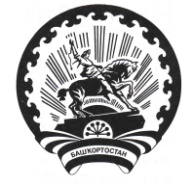 АДМИНИСТРАЦИЯ СЕЛЬСКОГО ПОСЕЛЕНИЯМЕТЕВБАШЕВСКИЙ СЕЛЬСОВЕТМУНИЦИПАЛЬНОГО РАЙОНА БЕЛЕБЕЕВСКИЙРАЙОН РЕСПУБЛИКИ БАШКОРТОСТАН452035, с. Метевбаш, ул. Школьная  62 аТел. 2-61-45Зайруллин М.М.Глава сельского поселения, председатель комиссииБатыргареев В.Т..Землеустроитель  2 категории -секретарь комиссииЧлены комиссии:  Члены комиссии:  Гумерова З.Р.– управляющий делами  № п/пНаименование экспертизыОбласть исследования1.Экспертиза при осуществлении муниципального земельного контроляИсследование земельных участков, в том числе с определением их границ на местности2.Экспертиза при осуществлении муниципального лесного контроляИсследование лесных территорий, молодых посадок, состояния зеленых насаждений3.Экспертиза при осуществлении муниципального жилищного контроляИсследование по использованию и сохранности муниципального жилищного фонда.Исследование материалов документов нормативного уровня и режима обеспечения населения коммунальными услугами (отопление, элетро-, водо- и газоснабжение) 4.Экспертиза при осуществлении муниципального контроля за сохранностью автомобильных дорог местного значения в границах населенных пунктов поселенияИсследование состояния дорожного покрытия проезжей части, обочин, участка дороги за пределами дорожного полотна, дорожных обустройств.1.муниципального земельного контроля2.муниципального лесного контроля3.муниципального жилищного контроля4.муниципального контроля за сохранностью автомобильных дорог местного значения в границах населенных пунктов поселения№  ВОПРОСА(включая дополнительные)ОЦЕНКА(зачтено/не зачтено)1.2.3.4.5.№ п/пФ.И.О. претендента на получение аттестатаРезультаты квалификационного экзамена(экзамен сдан/не сдан)Область аттестацииОтметка о неявке претендента1.Экзамен сданНе явился2.Экзамен не сдан№ п/пДата внесения сведений об экспертеДата аттестацииФ.И.О. экспертаДата и номер решения Администрации городского (сельского) поселения ______________________________ муниципального района Белебеевский район Республики Башкортостан об аттестации экспертаСрок действия аттестацииОбласть экспертизыИнформация о продлении срока действия аттестации или о прекращении действия аттестации (дата и номер решения Администрации городского (сельского) поселения ______________________________ муниципального района Белебеевский район Республики Башкортостан)12345678